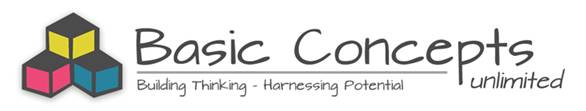                                      BASIC CONCEPTS  VISIT  PROGRAM                                   14 – 18 AUGUST 2017 14 + 15 August: Meeting at Namaqua District with NCDoE officials to review the Basic Concepts Programme. This will include presentations by the officials.NAAMWOENSDAG 16TH DONDERDAG 17TH VRYDAG 18TH ZELDA VOLLMERWITH OFFICIALS OF OTHER DISRTICTSOKIEP PRIMARYFERDINAND BRECHER PRIMARYMEETINGJAPSNOEJIES KLEUTERSKOOLMEETINGJANE FIELDINGWITH OFFICIALS OF OTHER DISRTICTSCONCORDIA PRIMARYDR ISAK VAN NIEKERK PRIMARYMEETINGPELLA RC PRIMARYMEETINGMARY CLOETEWITH OFFICIALS OF OTHER DISRTICTSMATJIESKOOF RC PRIMARYSPRINGBOK PRIMARYCALUSBERG PRIMAYMEETINGAGGENEYS PRIMARYMEETINGLOUIS BENJAMINWITH OFFICIALS OF OTHER DISRTICTSPORT NOLLOTH RC PRIMARYPORT NOLLOTH PRIMARYMEETINGFRANCOIS VISSER PRIMARYMEETINGKAMIESKROON PRIMARYJJ LAMBERT PRIMARY